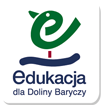 Scenariusz zajęć dla dzieci 4 – 5 letnichData: 26.10.2017 r.Temat tygodnia: Przygotowania do zimy.Temat: „W spiżarni – jak ludzie przygotowują się do zimy”Metody: podająca: językowa – wypowiedzi na temat wiersza, komentarz słowny aktywizujący działalność dzieci,problemowa: realizacja zadań i poleceń nastawionych na osiągnięcie zamierzonego celu,czynna: stawianie dzieciom zadań do wykonania, kierowanie własną działalnością dziecka,praktyczna: działalność plastyczno – twórcza.,Formy: indywidualna, grupowa.Pomoce dydaktyczne: wiersz M. Kownackiej „W spiżarni”, kasztany, plastelina, odtwarzacz CD.Cel ogólny:poznanie sposobów przygotowania się do zimy.Cele operacyjne:zna sposoby przygotowania się do zimy,wie co to jest spiżarnia,zna wyrazy związane z tematyką spiżarni,umie liczyć do 5 na konkretach,umie sylabizować wyrazy,potrafi nazwać pierwszą głoskę wyrazu,potrafi wyrażać się w różnych technikach plastycznych.Scenariusz zajęć:Piosenka na powitanie „Jesienny walczyk”„W spiżarni” – słuchanie wiersza M. Kownackiej. Rozmowa na podstawie utworu. Rozwijanie umiejętności budowania poprawnych wypowiedzi i koncentrowania uwagi na wypowiedziach innych.Poznanie owoców oraz warzyw, z których słynie Dolina Baryczy.„Spiżarnia” – rozwijanie analizy i syntezy słuchowej; kształtowanie umiejętności odzwierciedlania liczby sylab na konkretach. „Sześć parasoli” – masażyk dzieci.”Przetwory” – wylepianie z plasteliny owoców, warzyw – umieszczanie ich 
w słoikach.Obszary z podstawy programowej: 1.5, 3.5, 3.8, 4.2, 4.5, 4.7, 4.15, Katarzyna Dobras